CURRICULUM VITAE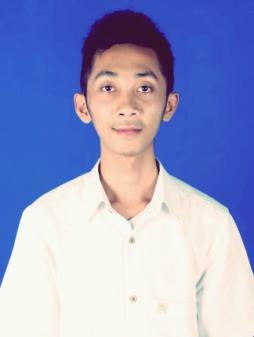 Personal DetailsName 			: Agis FandiraSex 				: MalePlace & Date of Birth 	: Karang Subagan, August 23rd 1991Nationality 			: IndonesianMarital Status 		: SingleReligion 			: MuslimCurrent Address 		: Dusun Karang Subagan, Desa Pemenang Barat,   Kecamatan Pemenang, Lombok Utara – NTBLatest Education		: Senior High SchoolMobile Number 		: 081239721505Email 				: fandira.agis@gmail.comWorking ExperienceJanuary 13th 2014 to January 8th 2015 : Nagisa Bali Property Management and  Luxury Villa Rental ( www.nagisa-bali.com ) based in Jalan Nakula Timur No. 5i Seminyak as Reservation and Marketing.Job DescriptionHandle Reservation from direct guest or travel agencyReply email inquiryUpdate booking calendar online and offlineMaintain SiteminderCreate Discount or special on booking.com and expedia property listingFollow up wedding inquiryAnswer the incoming callGuest Greeting in VillaOrganize airport pick up and drop off also day tourHandle for special guest requestForwarding information to each villa manager regarding guest details & Special guest request.Complaint handlingUpdate villa rate , pictures and description on Vacation Rental siteInvoicing and Follow up guest paymentTelemarketing and skype marketingUpdate and maintain the Villa allotment on Book n Pay instant bookingAccompany the General Manager for sales call and make the sales call reportGuest database reportPrepare the cash out payment formMaintaining Nagisa Bali Facebook, Twitter and Instagram accountDecember 1st 2012 to December 31st 2013 : Scallywags Resort Gili Trawangan – Lombok ( www.scallywagsresorts.com ) as a Receptionist, Reservation and Front Office CashierJob DescriptionHandle Guest check in and check outHandle guest paymentAnswering email inquiryComplaint handlingPrepare face towel for the check in guestExplain room facilities and resort regulation for every check in guestTidy up Receptionist areaOrganize fast boat also the horse cart pick up and drop off for the guest from or to Gili Trawangan Harbor ( Based on request )Updating booking calendarOrganize airport pick up and speed boat arrangementHandle for Air Bali helicopter booking ( Gili – Bali flight and Joy flight )Organize boat shuttle Gili Trawangan – Gili Air or vice versaPrepare cashier report Answer the telephoneForward guest in house information to each departmentNovember 23rd 2010 to November 30th 2012 : The Trawangan Resort Gili Trawangan – Lombok ( www.thetrawanganresort.com ) as a Receptionist, Reservation and  Front Office CashierOctober 1st 2009 to October 31st 2010 : Worked at UPTD Dikbudpora KecamatanPemenang – Lombok Utara as an Administrator.Educational Background 1997 – 2003 		: Elementary School at SDN 9 Pemenang – Lombok2003 – 2006 		: Junior High School at SMPN 2 Tanjung – Lombok2006 – 2009 		: Senior High School at SMAN 1 Tanjung – LombokQualificationsFluent in English ( Written and spoken )Computer Literate ( Ms. Word, Ms. Excel, Ms. Outlook )Internet LiterateFamiliar with Virtual Hotel Integrated System ( VHIS or PROBUS System ) & OasisOTA Knowledge ( Booking.com, Expedia, Agoda, Wotif, Traveloka and Asia Rooms )Vacation Rental Knowledge ( Air BNB, Travelmob, Flipkey, Holiday Lettings )Site Minder KnowledgeGuest handling ( Check In, out, payment, special request and arrangement )Achievement & AwardExcellence Award on January 7th 2011 at The Trawangan Resort – Gili TrawanganBest Employee of The Year 2011 at The Trawangan Resort – Gili TrawanganBest New Member 2014 at Nagisa Bali Property and Luxury Villa Rental - Seminyak